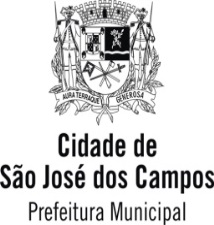 PREFEITURA DE SÃO JOSÉ DOS CAMPOSPROJETO ESPORTIVO / LEI DE INCENTIVO FISCAL – LIFORÇAMENTO / PROJETO INDIVIDUALNOME DO PROJETO:NÚMERO DO CRONOGRAMA:                                                    TIPO DE DESPESA                                                           VALOR ANUALNOME DO PROJETO:NÚMERO DO CRONOGRAMA:                                                    TIPO DE DESPESA                                                           VALOR ANUALNOME DO PROJETO:NÚMERO DO CRONOGRAMA:                                                    TIPO DE DESPESA                                                           VALOR ANUAL1ACADEMIA2AGÊNCIA CAPTADORA3ALIMENTAÇÃO EM COMPETIÇÃO4CONSULTAS E EXAMES MÉDICOS5FISIOTERAPIA6HOSPEDAGEM EM COMPETIÇÃO7INSCRIÇÕES E TAXAS FEDERATIVAS8MANUTENÇÃO DE EQUIPAMENTO ESPORTIVO9MATERIAL ESPORTIVO10MEDICAMENTOS E AFINS11NUTRIÇÃO12PUBLICIDADE13SUPLEMENTOS14TARIFAS BANCÁRIAS15TRANSPORTE EM COMPETIÇÃO16EXAMES E CONSULTAS VETERINÁRIAS17HOSPEDAGEM DO ANIMAL18MEDICAMENTOS VETERINÁRIOS19TRANSPORTE DO ANIMALTOTALTOTAL